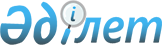 О признании утратившими силу некоторых решений Павлодарского областного маслихатаРешение Павлодарского областного маслихата от 19 декабря 2023 года № 95/7. Зарегистрировано в Департаменте юстиции Павлодарской области 20 декабря 2023 года № 7447-14
      В соответствии со статьей 27 Закона Республики Казахстан "О правовых актах", Павлодарский областной маслихат РЕШИЛ:
      1. Признать утратившим силу некоторые решения Павлодарского областного маслихата:
      1) решение маслихата Павлодарской области от 25 августа 2017 года № 142/15 "Об утверждении Правил регулирования миграционных процессов в Павлодарской области" (зарегистрировано в государственном Реестре нормативных правовых актов № 5625);
      2) решение маслихата Павлодарской области от 14 июня 2019 года № 351/31 "О внесении изменения и дополнения в решение маслихата Павлодарской области от 25 августа 2017 года № 142/15 "Об утверждении Правил регулирования миграционных процессов в Павлодарской области"" (зарегистрировано в государственном Реестре нормативных правовых актов № 6441).
      2. Настоящее решение вводится в действие по истечении десяти календарных дней после дня его первого официального опубликования.
					© 2012. РГП на ПХВ «Институт законодательства и правовой информации Республики Казахстан» Министерства юстиции Республики Казахстан
				
      Председатель Павлодарского областного маслихата 

И. Теренченко
